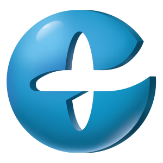 საავიაციო ტექნიკის საფრენად ვარგისობის მართვის საწარმოს სერტიფიკატი CONTINUING AIRWORTHINESS MANAGEMENT ORGANIZATION CERTIFICATE№ GE.CAMO.______(Ref.: AOC №____)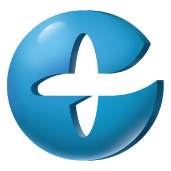 საავიაციო ტექნიკის საფრენად ვარგისობის მართვის საწარმოს № ____  სერტიფიკატის   დ ა ნ ა რ თ ი APPENDIX ON CERTIFICATE №____ OF APPROVED CONTINUING AIRWORTHINESS MANAGEMENT ORGANIZATIONნებადართული სამუშაოებიAPPROVAL SCHEDULEსაავიაციო ტექნიკის საფრენად ვარგისობის მართვის სახელმძღვანელო: ________continuing Airworthiness Management Exposition (CAME)პირველადი გაცემის თარიღი: ____________Date of original issueბოლო ცვლილების დამტკიცების თარიღი:   ____________Date of last revision approvedთანამდებობა                                                                                                                            სახელი, გვარი            Title                                                                                                                                             Name, Surname________________________________________________(ხელმოწერა/Signature)საჰაერო ხომალდის ტიპი/ სერია/ ჯგუფი Aircraft Type/Series/ Groupსაფრენად ვარგისობის განხილვაAirworthiness Reviewფვს-ის გარეშე ფრენა Permit To Flyქვეკონტრაქტორი საწარმოებიSubcontracted organization(s)